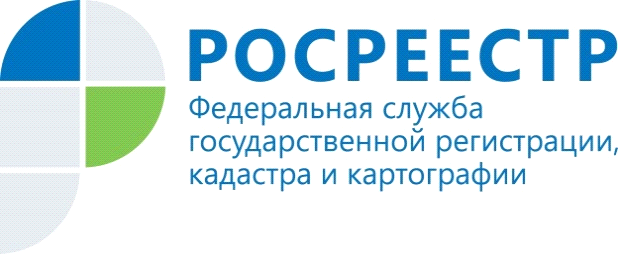 Управление Росреестра по Красноярскому краю осуществляет надзор за использованием кадастровыми инженерами геодезического оборудованияУправление Росреестра по Красноярскому краю проводит проверки  соблюдения кадастровыми инженерами требований к геодезическому и картографическому обоснованию кадастровых работ, в соответствии с Положением о федеральном государственном надзоре в области геодезии и картографии, утвержденном постановлением Правительства РФ от 21.10.2016 № 1084.Так, с начала 2020 года сотрудниками государственного геодезического надзора Управления Росреестра проведен анализ подготовленных кадастровыми инженерами 175 межевых и технических планов, содержащих результаты геодезических измерений. Выявлено 19 нарушений обязательных требований законодательства РФ, среди которых можно выделить следующие:использование недостоверных сведений об исходной геодезической основе; несоблюдение установленной точности геодезических измерений;включение в межевые и технические планы недостоверных сведений о состоянии пунктов государственных геодезических сетей;  использование приборов и оборудования, не прошедших метрологическое освидетельствование. В каждом перечисленном случае Управлением в адрес субъектов геодезических и картографических работ направлено предостережение о недопустимости нарушений обязательных требований. В соответствии с Федеральным законом от 26.06.2008 № 102-ФЗ «Об обеспечении единства измерений» Управлением организовано взаимодействие с Сибирским Межрегиональным Территориальным Управлением Росстандарта (СМТУ Росстандарта), в целях привлечения подконтрольных субъектов к ответственности за использование приборов и оборудования, не прошедших метрологическое освидетельствование. На основе выявленного Управлением Росреестра факта использования спутникового геодезического оборудования, срок действия свидетельства о поверке которого истек в октябре 2019 г., СМТУ Росстандарта вынесено постановление по делу об административном правонарушении от 07.02.2020, в соответствии с которым юридическому лицу назначено административное наказание по ч. 1 ст. 19.19 КоАП РФ в размере 50 000 рублей. Управление в очередной раз обращает внимание всех подконтрольных субъектов, осуществляющих кадастровую деятельность, о необходимости неукоснительного соблюдения обязательных требований законодательства РФ.  Приказом Росреестра от 07.06.2019 № П/0225 (в ред. от 23.12.2019      № П/0532) утвержден перечень актов, содержащих обязательные требования, соблюдение которых оценивается при проведении мероприятий по контролю при осуществлении федерального государственного надзора в области геодезии и картографии. Ознакомиться с указанными требованиями можно на официальном сайте Росреестра https://rosreestr.ru Пресс-службаУправления Росреестра по Красноярскому краю: тел.: (391) 2-226-767, (391)2-226-756е-mail: pressa@r24.rosreestr.ruсайт: https://www.rosreestr.ru «ВКонтакте» http://vk.com/to24.rosreestr«Instagram»: rosreestr_krsk24 